fashion revolution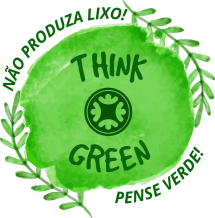 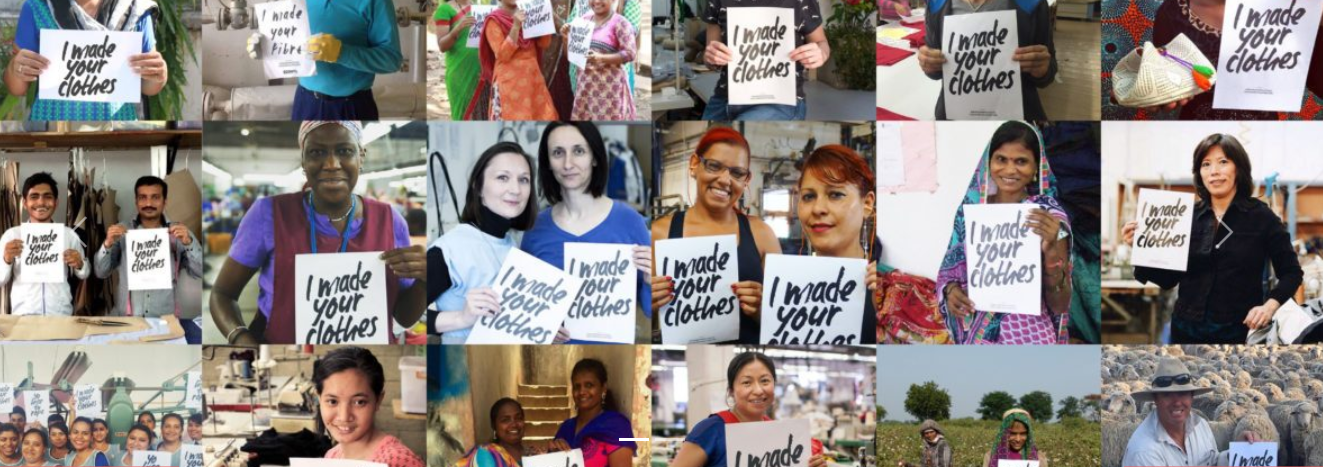 Olá pessoal! Estamos mobilizando o projeto thrift shop, coordenado pela teacher Julia.  O que é uma alternativa à compra, vocês me perguntam? É uma forma de renovar seu guarda-roupa sem precisar comprar roupas novas. Desafio aceito. O thrift shop (brechó) é um movimento que está transformando a moda em uma força do bem, inspirado em Fashion Revolution – movimento internacional de conscientização do comércio de roupas. Ele nos pede para sermos curiosos sobre as roupas que usamos e questionar: “quem fez minhas roupas?”. É uma pergunta difícil de responder e nem todas as marcas podem fazer isso, mas precisamos começar a questionar quem fez nossas roupas e de onde elas vieram. Aqui está um fato muito louco: para produzir uma camiseta são gastos 2.720 litros de água. Essa é a quantia que eu e você iremos beber durante 3 anos! Produzir roupas depende de uma quantia enorme de recursos. E, infelizmente, muitas das nossas roupas acabam em aterros. E, aproximadamente 95% delas poderiam ser recicladas ou passar por reusos. Nós precisamos repensar a maneira de comprar, usar e descartar roupas. É por isso que estamos escolhendo uma alternativa. Para provar que você não precisa comprar roupas novas para experimentar uma aquisição!Você não precisa comprar roupas para ter a experiência de uma aquisição. Ao invés da aquisição tradicional, em que você compra e posta um vídeo sobre o que comprou, experimente a troca, uma forma de renovar seu guarda roupa sem precisar comprar roupas novas. Junte-se às ideias ecológicas e compartilhe uma forma melhor, mais divertida e fabulosa de adquirir roupas, desde o upcycling (reutilização) até trocas e garimpos em brechós. 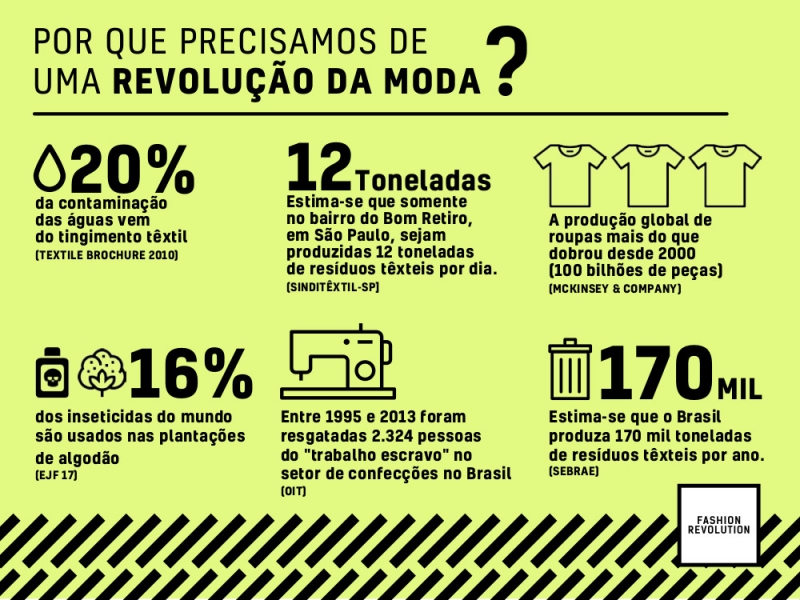 PROPOSTA: 	Elabore, no mínimo, 3 frases importantes sobre o texto lido. Ilustre-as. 	Escreva-as no papel adesivo anexo. Siga o modelo dos quadrinhos que a teacher Julia fixou nas paredes das escadas da Escola. 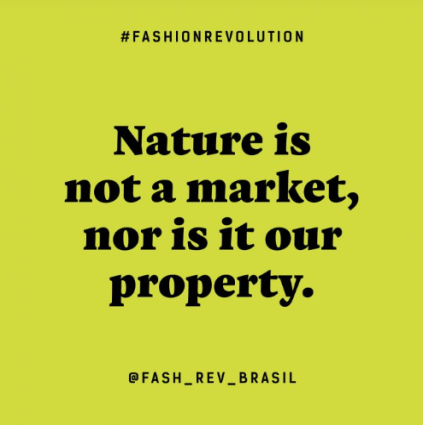 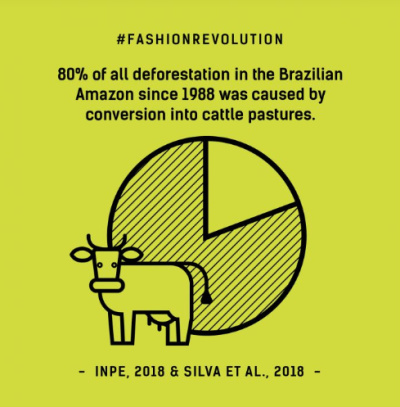 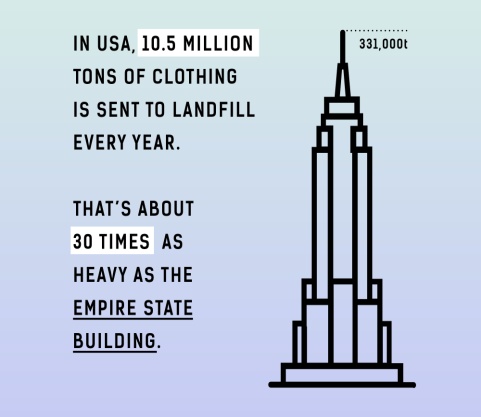 